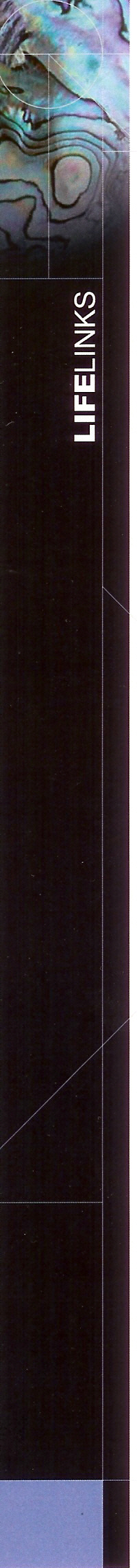 Office / audit use onlyCLIENT DETAILSCLIENT DETAILSCLIENT DETAILSCLIENT DETAILSCLIENT DETAILSCLIENT DETAILSCLIENT DETAILSCLIENT DETAILSCLIENT DETAILSCLIENT DETAILSCLIENT DETAILSCLIENT DETAILSCLIENT DETAILSCLIENT DETAILSCLIENT DETAILSCLIENT DETAILSCLIENT DETAILSReferral Date:Referral Date:Referral Date:Date of Birth:Date of Birth:Date of Birth:Date of Birth:Surname: Surname: Surname: Phone No: Phone No: Phone No: Phone No: First Name(s):First Name(s):First Name(s):Email:Email:Email:Email:Address: Address: Address: NHI No: NHI No: NHI No: NHI No: Address: Address: Address: CSC No: CSC No: CSC No: CSC No: Address: Address: Address: Expiry Date: Expiry Date: Expiry Date: Expiry Date: Ethnicity:Ethnicity:Ethnicity:NZ Residency:NZ Residency:NZ Residency:NZ Residency: Yes 	 No Yes 	 No Yes 	 No Yes 	 NoIwi: Iwi: Iwi: Gender:Gender:Gender:Gender: M 	 F M 	 F M 	 F M 	 FGP:GP:GP:First Language:First Language:First Language:First Language:Communication Method (Interpreter Required): Communication Method (Interpreter Required): Communication Method (Interpreter Required): Communication Method (Interpreter Required): Communication Method (Interpreter Required): Communication Method (Interpreter Required): Communication Method (Interpreter Required): Communication Method (Interpreter Required): Communication Method (Interpreter Required): Communication Method (Interpreter Required): Communication Method (Interpreter Required): Communication Method (Interpreter Required): Communication Method (Interpreter Required): Communication Method (Interpreter Required): Communication Method (Interpreter Required): Communication Method (Interpreter Required): Communication Method (Interpreter Required): If the person has been identified as Maori would they like a culturally appropriate facilitator? Yes 	NoIf the person has been identified as Maori would they like a culturally appropriate facilitator? Yes 	NoIf the person has been identified as Maori would they like a culturally appropriate facilitator? Yes 	NoIf the person has been identified as Maori would they like a culturally appropriate facilitator? Yes 	NoIf the person has been identified as Maori would they like a culturally appropriate facilitator? Yes 	NoIf the person has been identified as Maori would they like a culturally appropriate facilitator? Yes 	NoIf the person has been identified as Maori would they like a culturally appropriate facilitator? Yes 	NoIf the person has been identified as Maori would they like a culturally appropriate facilitator? Yes 	NoIf the person has been identified as Maori would they like a culturally appropriate facilitator? Yes 	NoIf the person has been identified as Maori would they like a culturally appropriate facilitator? Yes 	NoIf the person has been identified as Maori would they like a culturally appropriate facilitator? Yes 	NoIf the person has been identified as Maori would they like a culturally appropriate facilitator? Yes 	NoIf the person has been identified as Maori would they like a culturally appropriate facilitator? Yes 	NoIf the person has been identified as Maori would they like a culturally appropriate facilitator? Yes 	NoIf the person has been identified as Maori would they like a culturally appropriate facilitator? Yes 	NoIf the person has been identified as Maori would they like a culturally appropriate facilitator? Yes 	NoIf the person has been identified as Maori would they like a culturally appropriate facilitator? Yes 	NoPresent Living Situation: Living With: 	Alone 	With Spouse/Partner 	With other family members 	OthersPresent Living Situation: Living With: 	Alone 	With Spouse/Partner 	With other family members 	OthersPresent Living Situation: Living With: 	Alone 	With Spouse/Partner 	With other family members 	OthersPresent Living Situation: Living With: 	Alone 	With Spouse/Partner 	With other family members 	OthersPresent Living Situation: Living With: 	Alone 	With Spouse/Partner 	With other family members 	OthersPresent Living Situation: Living With: 	Alone 	With Spouse/Partner 	With other family members 	OthersPresent Living Situation: Living With: 	Alone 	With Spouse/Partner 	With other family members 	OthersPresent Living Situation: Living With: 	Alone 	With Spouse/Partner 	With other family members 	OthersPresent Living Situation: Living With: 	Alone 	With Spouse/Partner 	With other family members 	OthersPresent Living Situation: Living With: 	Alone 	With Spouse/Partner 	With other family members 	OthersPresent Living Situation: Living With: 	Alone 	With Spouse/Partner 	With other family members 	OthersPresent Living Situation: Living With: 	Alone 	With Spouse/Partner 	With other family members 	OthersPresent Living Situation: Living With: 	Alone 	With Spouse/Partner 	With other family members 	OthersPresent Living Situation: Living With: 	Alone 	With Spouse/Partner 	With other family members 	OthersPresent Living Situation: Living With: 	Alone 	With Spouse/Partner 	With other family members 	OthersPresent Living Situation: Living With: 	Alone 	With Spouse/Partner 	With other family members 	OthersPresent Living Situation: Living With: 	Alone 	With Spouse/Partner 	With other family members 	OthersRisk Factors: 	Yes	No	If yes, please identify: Please attach documentation detailing risk and safety concerns and supports that are being utilised to manage these risks.Risk Factors: 	Yes	No	If yes, please identify: Please attach documentation detailing risk and safety concerns and supports that are being utilised to manage these risks.Risk Factors: 	Yes	No	If yes, please identify: Please attach documentation detailing risk and safety concerns and supports that are being utilised to manage these risks.Risk Factors: 	Yes	No	If yes, please identify: Please attach documentation detailing risk and safety concerns and supports that are being utilised to manage these risks.Risk Factors: 	Yes	No	If yes, please identify: Please attach documentation detailing risk and safety concerns and supports that are being utilised to manage these risks.Risk Factors: 	Yes	No	If yes, please identify: Please attach documentation detailing risk and safety concerns and supports that are being utilised to manage these risks.Risk Factors: 	Yes	No	If yes, please identify: Please attach documentation detailing risk and safety concerns and supports that are being utilised to manage these risks.Risk Factors: 	Yes	No	If yes, please identify: Please attach documentation detailing risk and safety concerns and supports that are being utilised to manage these risks.Risk Factors: 	Yes	No	If yes, please identify: Please attach documentation detailing risk and safety concerns and supports that are being utilised to manage these risks.Risk Factors: 	Yes	No	If yes, please identify: Please attach documentation detailing risk and safety concerns and supports that are being utilised to manage these risks.Risk Factors: 	Yes	No	If yes, please identify: Please attach documentation detailing risk and safety concerns and supports that are being utilised to manage these risks.Risk Factors: 	Yes	No	If yes, please identify: Please attach documentation detailing risk and safety concerns and supports that are being utilised to manage these risks.Risk Factors: 	Yes	No	If yes, please identify: Please attach documentation detailing risk and safety concerns and supports that are being utilised to manage these risks.Risk Factors: 	Yes	No	If yes, please identify: Please attach documentation detailing risk and safety concerns and supports that are being utilised to manage these risks.Risk Factors: 	Yes	No	If yes, please identify: Please attach documentation detailing risk and safety concerns and supports that are being utilised to manage these risks.Risk Factors: 	Yes	No	If yes, please identify: Please attach documentation detailing risk and safety concerns and supports that are being utilised to manage these risks.Risk Factors: 	Yes	No	If yes, please identify: Please attach documentation detailing risk and safety concerns and supports that are being utilised to manage these risks.IMPORTANT: Has the person you are referring given consent to disclose their information, and are they requesting this service? 	Yes 	NoIf consent has not been obtained, give reason: IMPORTANT: Has the person you are referring given consent to disclose their information, and are they requesting this service? 	Yes 	NoIf consent has not been obtained, give reason: IMPORTANT: Has the person you are referring given consent to disclose their information, and are they requesting this service? 	Yes 	NoIf consent has not been obtained, give reason: IMPORTANT: Has the person you are referring given consent to disclose their information, and are they requesting this service? 	Yes 	NoIf consent has not been obtained, give reason: IMPORTANT: Has the person you are referring given consent to disclose their information, and are they requesting this service? 	Yes 	NoIf consent has not been obtained, give reason: IMPORTANT: Has the person you are referring given consent to disclose their information, and are they requesting this service? 	Yes 	NoIf consent has not been obtained, give reason: IMPORTANT: Has the person you are referring given consent to disclose their information, and are they requesting this service? 	Yes 	NoIf consent has not been obtained, give reason: IMPORTANT: Has the person you are referring given consent to disclose their information, and are they requesting this service? 	Yes 	NoIf consent has not been obtained, give reason: IMPORTANT: Has the person you are referring given consent to disclose their information, and are they requesting this service? 	Yes 	NoIf consent has not been obtained, give reason: IMPORTANT: Has the person you are referring given consent to disclose their information, and are they requesting this service? 	Yes 	NoIf consent has not been obtained, give reason: IMPORTANT: Has the person you are referring given consent to disclose their information, and are they requesting this service? 	Yes 	NoIf consent has not been obtained, give reason: IMPORTANT: Has the person you are referring given consent to disclose their information, and are they requesting this service? 	Yes 	NoIf consent has not been obtained, give reason: IMPORTANT: Has the person you are referring given consent to disclose their information, and are they requesting this service? 	Yes 	NoIf consent has not been obtained, give reason: IMPORTANT: Has the person you are referring given consent to disclose their information, and are they requesting this service? 	Yes 	NoIf consent has not been obtained, give reason: IMPORTANT: Has the person you are referring given consent to disclose their information, and are they requesting this service? 	Yes 	NoIf consent has not been obtained, give reason: IMPORTANT: Has the person you are referring given consent to disclose their information, and are they requesting this service? 	Yes 	NoIf consent has not been obtained, give reason: IMPORTANT: Has the person you are referring given consent to disclose their information, and are they requesting this service? 	Yes 	NoIf consent has not been obtained, give reason: ALTERNATIVE CONTACT PERSON/NOK DETAILSALTERNATIVE CONTACT PERSON/NOK DETAILSALTERNATIVE CONTACT PERSON/NOK DETAILSALTERNATIVE CONTACT PERSON/NOK DETAILSALTERNATIVE CONTACT PERSON/NOK DETAILSALTERNATIVE CONTACT PERSON/NOK DETAILSALTERNATIVE CONTACT PERSON/NOK DETAILSALTERNATIVE CONTACT PERSON/NOK DETAILSALTERNATIVE CONTACT PERSON/NOK DETAILSALTERNATIVE CONTACT PERSON/NOK DETAILSALTERNATIVE CONTACT PERSON/NOK DETAILSALTERNATIVE CONTACT PERSON/NOK DETAILSALTERNATIVE CONTACT PERSON/NOK DETAILSALTERNATIVE CONTACT PERSON/NOK DETAILSALTERNATIVE CONTACT PERSON/NOK DETAILSALTERNATIVE CONTACT PERSON/NOK DETAILSALTERNATIVE CONTACT PERSON/NOK DETAILSSurname:Surname:Title: Title: First Name(s): First Name(s): First Name(s): First Name(s): First Name(s): First Name(s): Address: Address: Relationship: Relationship: Phone Number: Phone Number: Phone Number: Phone Number: Phone Number: Phone Number: DISABILITY DETAILSPlease attach confirmation of diagnosis from a specialist and any other supporting reportsDISABILITY DETAILSPlease attach confirmation of diagnosis from a specialist and any other supporting reportsDISABILITY DETAILSPlease attach confirmation of diagnosis from a specialist and any other supporting reportsDISABILITY DETAILSPlease attach confirmation of diagnosis from a specialist and any other supporting reportsDISABILITY DETAILSPlease attach confirmation of diagnosis from a specialist and any other supporting reportsDISABILITY DETAILSPlease attach confirmation of diagnosis from a specialist and any other supporting reportsDISABILITY DETAILSPlease attach confirmation of diagnosis from a specialist and any other supporting reportsDISABILITY DETAILSPlease attach confirmation of diagnosis from a specialist and any other supporting reportsDISABILITY DETAILSPlease attach confirmation of diagnosis from a specialist and any other supporting reportsDISABILITY DETAILSPlease attach confirmation of diagnosis from a specialist and any other supporting reportsDISABILITY DETAILSPlease attach confirmation of diagnosis from a specialist and any other supporting reportsDISABILITY DETAILSPlease attach confirmation of diagnosis from a specialist and any other supporting reportsDISABILITY DETAILSPlease attach confirmation of diagnosis from a specialist and any other supporting reportsDISABILITY DETAILSPlease attach confirmation of diagnosis from a specialist and any other supporting reportsDISABILITY DETAILSPlease attach confirmation of diagnosis from a specialist and any other supporting reportsDISABILITY DETAILSPlease attach confirmation of diagnosis from a specialist and any other supporting reportsDISABILITY DETAILSPlease attach confirmation of diagnosis from a specialist and any other supporting reportsPrimary: Include date of event or diagnosisPrimary: Include date of event or diagnosisPrimary: Include date of event or diagnosisPrimary: Include date of event or diagnosisPrimary: Include date of event or diagnosisPrimary: Include date of event or diagnosisPrimary: Include date of event or diagnosisPrimary: Include date of event or diagnosisPrimary: Include date of event or diagnosisPrimary: Include date of event or diagnosisPrimary: Include date of event or diagnosisPrimary: Include date of event or diagnosisPrimary: Include date of event or diagnosisPrimary: Include date of event or diagnosisPrimary: Include date of event or diagnosisPrimary: Include date of event or diagnosisPrimary: Include date of event or diagnosisSecondary: Please use this section to outline any medical, mental health or ACC/Accident related conditionsSecondary: Please use this section to outline any medical, mental health or ACC/Accident related conditionsSecondary: Please use this section to outline any medical, mental health or ACC/Accident related conditionsSecondary: Please use this section to outline any medical, mental health or ACC/Accident related conditionsSecondary: Please use this section to outline any medical, mental health or ACC/Accident related conditionsSecondary: Please use this section to outline any medical, mental health or ACC/Accident related conditionsSecondary: Please use this section to outline any medical, mental health or ACC/Accident related conditionsSecondary: Please use this section to outline any medical, mental health or ACC/Accident related conditionsSecondary: Please use this section to outline any medical, mental health or ACC/Accident related conditionsSecondary: Please use this section to outline any medical, mental health or ACC/Accident related conditionsSecondary: Please use this section to outline any medical, mental health or ACC/Accident related conditionsSecondary: Please use this section to outline any medical, mental health or ACC/Accident related conditionsSecondary: Please use this section to outline any medical, mental health or ACC/Accident related conditionsSecondary: Please use this section to outline any medical, mental health or ACC/Accident related conditionsSecondary: Please use this section to outline any medical, mental health or ACC/Accident related conditionsSecondary: Please use this section to outline any medical, mental health or ACC/Accident related conditionsSecondary: Please use this section to outline any medical, mental health or ACC/Accident related conditionsReason for Referral: Please outline the reasons for this referral, indicating the loss of function and its expected duration, and how this related to the stated disability.Reason for Referral: Please outline the reasons for this referral, indicating the loss of function and its expected duration, and how this related to the stated disability.Reason for Referral: Please outline the reasons for this referral, indicating the loss of function and its expected duration, and how this related to the stated disability.Reason for Referral: Please outline the reasons for this referral, indicating the loss of function and its expected duration, and how this related to the stated disability.Reason for Referral: Please outline the reasons for this referral, indicating the loss of function and its expected duration, and how this related to the stated disability.Reason for Referral: Please outline the reasons for this referral, indicating the loss of function and its expected duration, and how this related to the stated disability.Reason for Referral: Please outline the reasons for this referral, indicating the loss of function and its expected duration, and how this related to the stated disability.Reason for Referral: Please outline the reasons for this referral, indicating the loss of function and its expected duration, and how this related to the stated disability.Reason for Referral: Please outline the reasons for this referral, indicating the loss of function and its expected duration, and how this related to the stated disability.Reason for Referral: Please outline the reasons for this referral, indicating the loss of function and its expected duration, and how this related to the stated disability.Reason for Referral: Please outline the reasons for this referral, indicating the loss of function and its expected duration, and how this related to the stated disability.Reason for Referral: Please outline the reasons for this referral, indicating the loss of function and its expected duration, and how this related to the stated disability.Reason for Referral: Please outline the reasons for this referral, indicating the loss of function and its expected duration, and how this related to the stated disability.Reason for Referral: Please outline the reasons for this referral, indicating the loss of function and its expected duration, and how this related to the stated disability.Reason for Referral: Please outline the reasons for this referral, indicating the loss of function and its expected duration, and how this related to the stated disability.Reason for Referral: Please outline the reasons for this referral, indicating the loss of function and its expected duration, and how this related to the stated disability.Reason for Referral: Please outline the reasons for this referral, indicating the loss of function and its expected duration, and how this related to the stated disability.Urgency of Referral: Non Urgent  	Semi Urgent  	UrgentUrgency of Referral: Non Urgent  	Semi Urgent  	UrgentUrgency of Referral: Non Urgent  	Semi Urgent  	UrgentUrgency of Referral: Non Urgent  	Semi Urgent  	UrgentUrgency of Referral: Non Urgent  	Semi Urgent  	UrgentUrgency of Referral: Non Urgent  	Semi Urgent  	UrgentUrgency of Referral: Non Urgent  	Semi Urgent  	UrgentUrgency of Referral: Non Urgent  	Semi Urgent  	UrgentUrgency of Referral: Non Urgent  	Semi Urgent  	UrgentUrgency of Referral: Non Urgent  	Semi Urgent  	UrgentUrgency of Referral: Non Urgent  	Semi Urgent  	UrgentUrgency of Referral: Non Urgent  	Semi Urgent  	UrgentUrgency of Referral: Non Urgent  	Semi Urgent  	UrgentUrgency of Referral: Non Urgent  	Semi Urgent  	UrgentUrgency of Referral: Non Urgent  	Semi Urgent  	UrgentUrgency of Referral: Non Urgent  	Semi Urgent  	UrgentUrgency of Referral: Non Urgent  	Semi Urgent  	UrgentAdditional Info: Please provide any additional information you feel is relevant to this referral.Additional Info: Please provide any additional information you feel is relevant to this referral.Additional Info: Please provide any additional information you feel is relevant to this referral.Additional Info: Please provide any additional information you feel is relevant to this referral.Additional Info: Please provide any additional information you feel is relevant to this referral.Additional Info: Please provide any additional information you feel is relevant to this referral.Additional Info: Please provide any additional information you feel is relevant to this referral.Additional Info: Please provide any additional information you feel is relevant to this referral.Additional Info: Please provide any additional information you feel is relevant to this referral.Additional Info: Please provide any additional information you feel is relevant to this referral.Additional Info: Please provide any additional information you feel is relevant to this referral.Additional Info: Please provide any additional information you feel is relevant to this referral.Additional Info: Please provide any additional information you feel is relevant to this referral.Additional Info: Please provide any additional information you feel is relevant to this referral.Additional Info: Please provide any additional information you feel is relevant to this referral.Additional Info: Please provide any additional information you feel is relevant to this referral.Additional Info: Please provide any additional information you feel is relevant to this referral.HEALTH INVOLVEMENT DETAILSHEALTH INVOLVEMENT DETAILSHEALTH INVOLVEMENT DETAILSHEALTH INVOLVEMENT DETAILSHEALTH INVOLVEMENT DETAILSHEALTH INVOLVEMENT DETAILSHEALTH INVOLVEMENT DETAILSHEALTH INVOLVEMENT DETAILSHEALTH INVOLVEMENT DETAILSHEALTH INVOLVEMENT DETAILSHEALTH INVOLVEMENT DETAILSHEALTH INVOLVEMENT DETAILSHEALTH INVOLVEMENT DETAILSHEALTH INVOLVEMENT DETAILSHEALTH INVOLVEMENT DETAILSHEALTH INVOLVEMENT DETAILSHEALTH INVOLVEMENT DETAILSSpecialist Clinician:  Specialist Clinician:  Specialist Clinician:  Specialist Clinician:  ACC: ACC: ACC: Social Worker: Social Worker: Social Worker: Social Worker: Psychologist: Psychologist: Psychologist: Therapists: Therapists: Therapists: Therapists: Paediatrician: Paediatrician: Paediatrician: Agency/Organisation: Agency/Organisation: Agency/Organisation: Agency/Organisation: Other: Other: Other: HOSPITAL DISCHARGE DETAILSHOSPITAL DISCHARGE DETAILSHOSPITAL DISCHARGE DETAILSHOSPITAL DISCHARGE DETAILSHOSPITAL DISCHARGE DETAILSHOSPITAL DISCHARGE DETAILSHOSPITAL DISCHARGE DETAILSHOSPITAL DISCHARGE DETAILSHOSPITAL DISCHARGE DETAILSHOSPITAL DISCHARGE DETAILSHOSPITAL DISCHARGE DETAILSHOSPITAL DISCHARGE DETAILSHOSPITAL DISCHARGE DETAILSHOSPITAL DISCHARGE DETAILSHOSPITAL DISCHARGE DETAILSHOSPITAL DISCHARGE DETAILSHOSPITAL DISCHARGE DETAILSProposed Discharge Date: Proposed Discharge Date: Proposed Discharge Date: Proposed Discharge Date: Proposed Discharge Date: Short term services in place? Yes 	No    	Start Date: 	End Date: Short term services in place? Yes 	No    	Start Date: 	End Date: Short term services in place? Yes 	No    	Start Date: 	End Date: Short term services in place? Yes 	No    	Start Date: 	End Date: Short term services in place? Yes 	No    	Start Date: 	End Date: Short term services in place? Yes 	No    	Start Date: 	End Date: Short term services in place? Yes 	No    	Start Date: 	End Date: Short term services in place? Yes 	No    	Start Date: 	End Date: Short term services in place? Yes 	No    	Start Date: 	End Date: Short term services in place? Yes 	No    	Start Date: 	End Date: Short term services in place? Yes 	No    	Start Date: 	End Date: Short term services in place? Yes 	No    	Start Date: 	End Date: Short term services in place? Yes 	No    	Start Date: 	End Date: Short term services in place? Yes 	No    	Start Date: 	End Date: Short term services in place? Yes 	No    	Start Date: 	End Date: Short term services in place? Yes 	No    	Start Date: 	End Date: Short term services in place? Yes 	No    	Start Date: 	End Date: REFERRER DETAILSREFERRER DETAILSREFERRER DETAILSREFERRER DETAILSREFERRER DETAILSREFERRER DETAILSREFERRER DETAILSREFERRER DETAILSREFERRER DETAILSREFERRER DETAILSREFERRER DETAILSREFERRER DETAILSREFERRER DETAILSREFERRER DETAILSREFERRER DETAILSREFERRER DETAILSREFERRER DETAILSName: AgencyAgencyAgencyAgencyAddress: Phone: Email: Email: Email: Email: Fax: Relationship to Client: Relationship to Client: Relationship to Client: Relationship to Client: Relationship to Client: Relationship to Client: Relationship to Client: Referral received by: Email 	Fax 	PostEmail 	Fax 	PostEmail 	Fax 	PostDate received: Contact made within 2 working days?Contact made within 2 working days?Contact made within 2 working days?Yes  No    Referral acknowledgement letter & brochure sent: Referral acknowledgement letter & brochure sent: Yes  No    Date entered into database: Date entered into database: Team Manager: 